Предмет:Предмет:ОРТ18УМЗЊ - Увод у медицину и здравствену његуОРТ18УМЗЊ - Увод у медицину и здравствену његуОРТ18УМЗЊ - Увод у медицину и здравствену његуНаставна група:Наставна група:111Рок:Рок:2022/23 априлски2022/23 априлски2022/23 априлскиДатум испита:Датум испита:25.04.2023.25.04.2023.25.04.2023.Р.Бр.Број индекса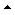 Презиме и име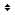 Број освојених поенаОценаОценаДатум полагањаПотписује оцене1100/РТ-Р/2022Кљајић Марина65.007725.04.2023.Петровић-Тепић Снежана2101/РТ-В/2022Миљковић Николас ГоранН.И.Н.И.25.04.2023.Петровић-Тепић Снежана3105/РТ-В/2022Петковић Михајло54.006625.04.2023.Петровић-Тепић Снежана4106/РТ-В/2022Милуновић Драган19.005525.04.2023.Петровић-Тепић Снежана5109/РТ-В/2022Станковић Виолета42.005525.04.2023.Петровић-Тепић Снежана6112/РТ-В/2022Бијелић Дајана46.005525.04.2023.Петровић-Тепић Снежана7118/РТ-В/2022Добраш Тихана49.005525.04.2023.Петровић-Тепић Снежана8121/РТ-В/2022Лукић Миран51.006625.04.2023.Петровић-Тепић Снежана984/РТ-Р/2022Рајковић Божана78.008825.04.2023.Петровић-Тепић Снежана1088/РТ-Р/2022Сенић Душан51.006625.04.2023.Петровић-Тепић Снежана1192/РТ-Р/2022Томаш Анђела59.006625.04.2023.Петровић-Тепић Снежана1293/РТ-Р/2022Ерак Анђела68.007725.04.2023.Петровић-Тепић Снежана1399/РТ-В/2022Ђумић Дамјана59.006625.04.2023.Петровић-Тепић Снежана